         The Axial SkeletonDr. Gary MumaughThe Axial SkeletonEighty bones segregated into three regionsSkullVertebral columnBony thoraxThe SkullThe skull, the body’s most complex bony structure, is formed by the cranium and facial bones Cranium – protects the brain and is the site of attachment for head and neck muscleFacial bonesSupply the framework of the face, the sense organs, and the teethProvide openings for the passage of air and foodAnchor the facial muscles of expression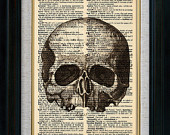 Anatomy of the CraniumEight cranial bones two parietaltwo temporal, one frontal, one occipital, one sphenoid, and one ethmoid Cranial bones are thin and remarkably strong for their weight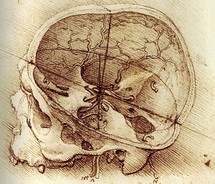 Anterior Skull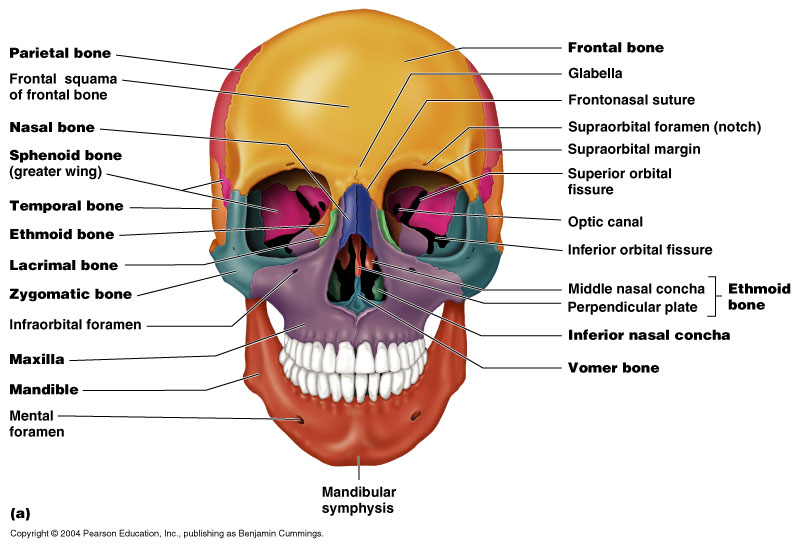 Posterior Skull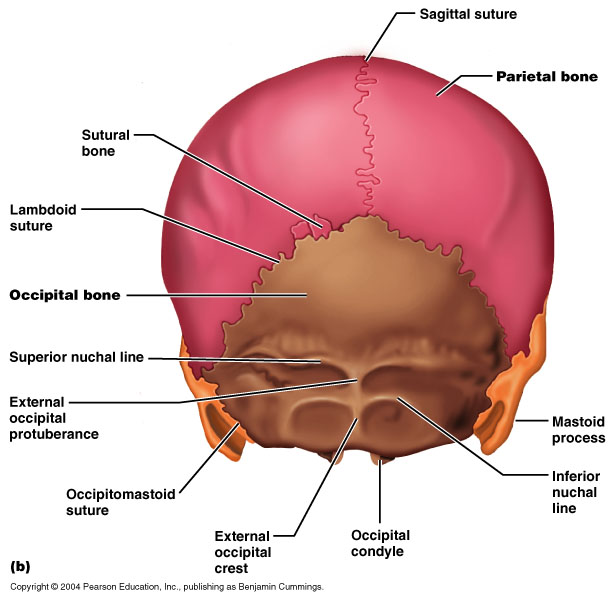 Lateral Skull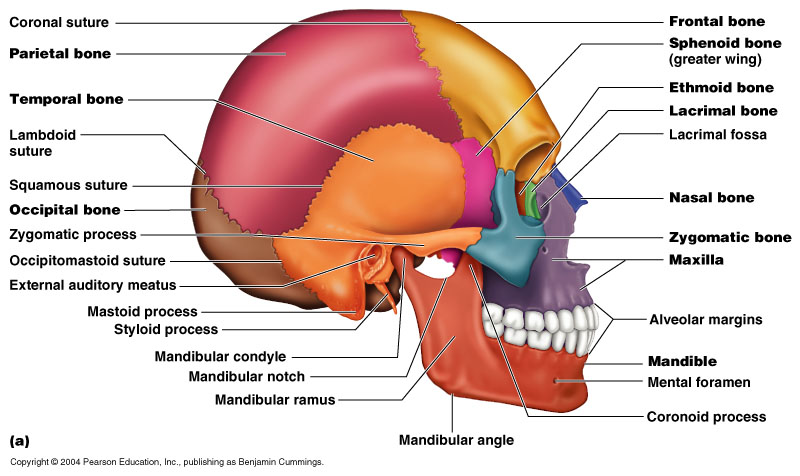 Inferior Skull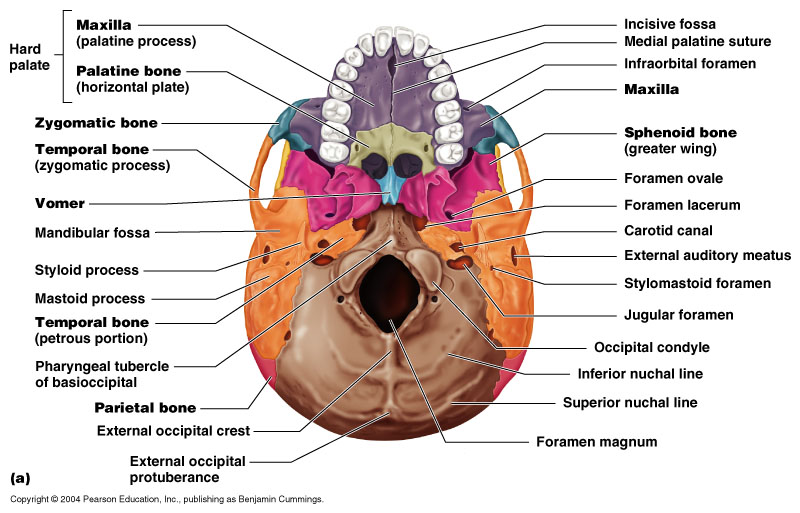 MandibleThe mandible (lower jawbone) is the largest, strongest bone of the face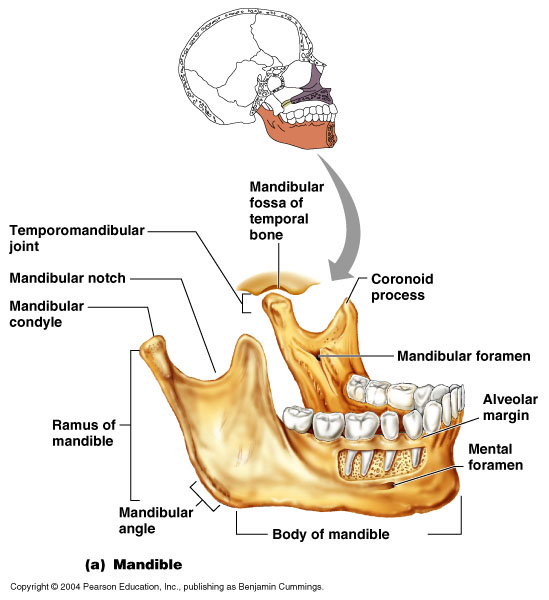 Maxillary BonesMedially fused bones that make up the upper jaw and the central portion of the facial skeletonFacial keystone bones that articulate with all other facial bones except the mandible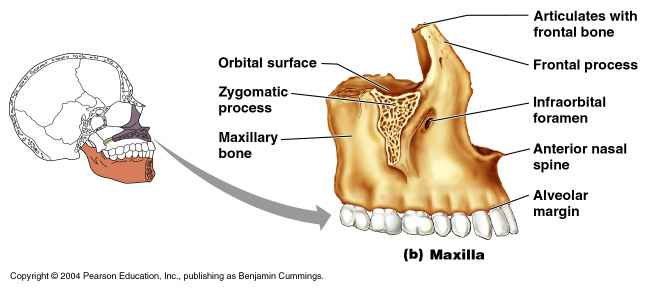 Paranasal Sinuses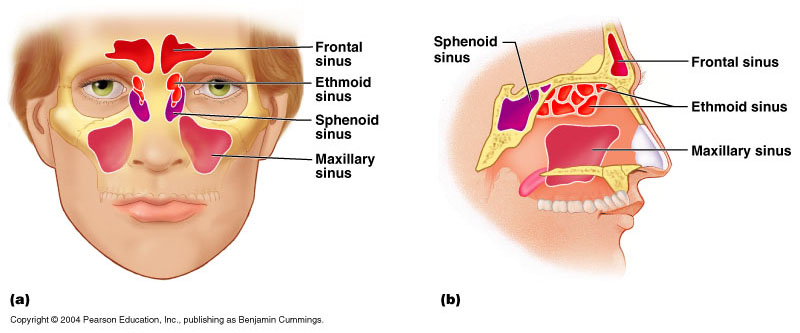 Vertebral ColumnFormed from 26 irregular bones (vertebrae) connected in such a way that a flexible curved structure results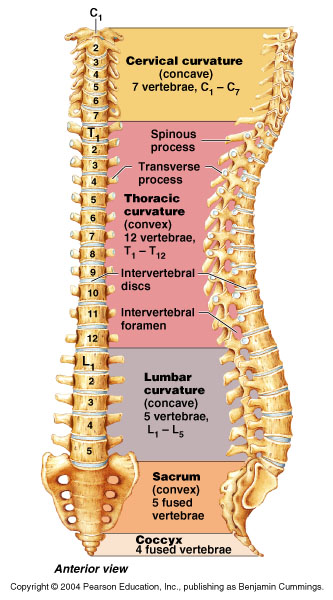 Cervical vertebrae – 7 bones of the neckThoracic vertebrae – 12 bones of the torsoLumbar vertebrae – 5 bones of the lower backSacrum – bone inferior to the lumbar vertebrae that articulates with the hip bonesVertebral Column: CurvaturesPosteriorly concave curvaturecervical and lumbarPosteriorly convex curvaturesthoracic and sacralAbnormal spine curvaturesscoliosis (abnormal lateral curve)kyphosis (hunchback),lordosis (swayback)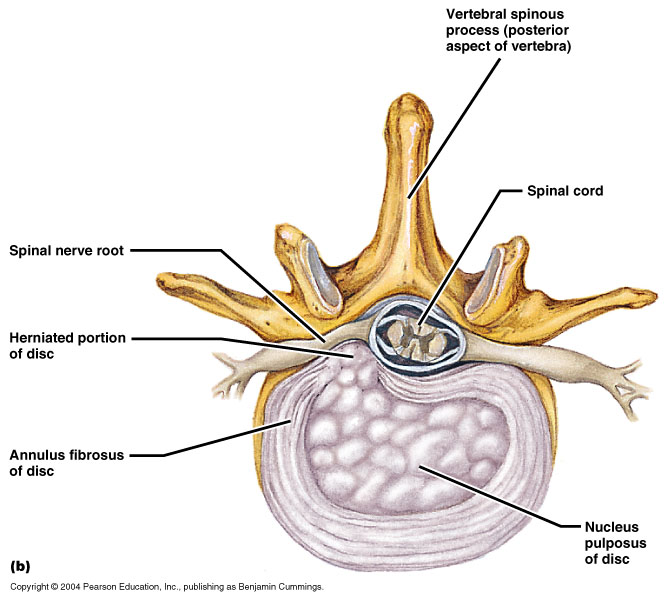 Vertebral Column: Intervertebral DiscsCushionlike pad composed of two partsNucleus pulposus – inner gelatinous nucleus that gives the disc its elasticity and compressibilityAnnulus fibrosus – surrounds the nucleus pulposus with a collar composed of collagen and fibrocartilage                     General Structure of Vertebrae
Vertebral Column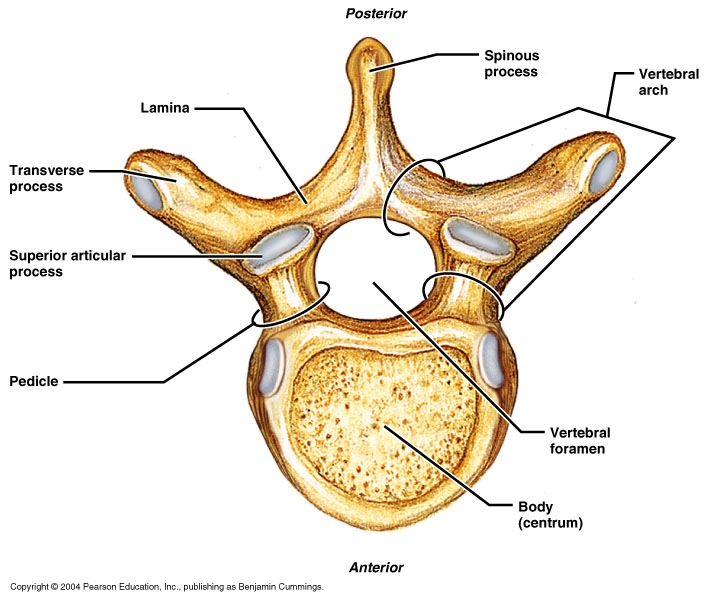 Formed from 26 irregular bones (vertebrae) connected in such a way that a flexible curved structure resultsCervical vertebrae – 7 bones of the neckThoracic vertebrae – 12 bones of the torsoLumbar vertebrae – 5 bones of the lower backSacrum – bone inferior to the lumbar vertebrae that articulates with the hip bonesCervical VertebraeSeven vertebrae (C1-C7) are the smallest, lightest vertebraeC3-C7 are distinguished with an oval body, short spinous processes, and large, triangular vertebral foraminaEach transverse process contains a transverse foramenCervical Vertebrae: The Atlas (C1)The atlas has no body and no spinous processIt consists of anterior and posterior arches, and two lateral massesThe superior surfaces of lateral masses articulate with the occipital condylesCervical Vertebrae: The Axis (C2)The axis has a body, spine, and vertebral arches as do other cervical vertebraeUnique to the axis is the dens, or odontoid process, which projects superiorly from the body and is cradled in the anterior arch of the atlasThe dens is a pivot for the rotation of the atlas 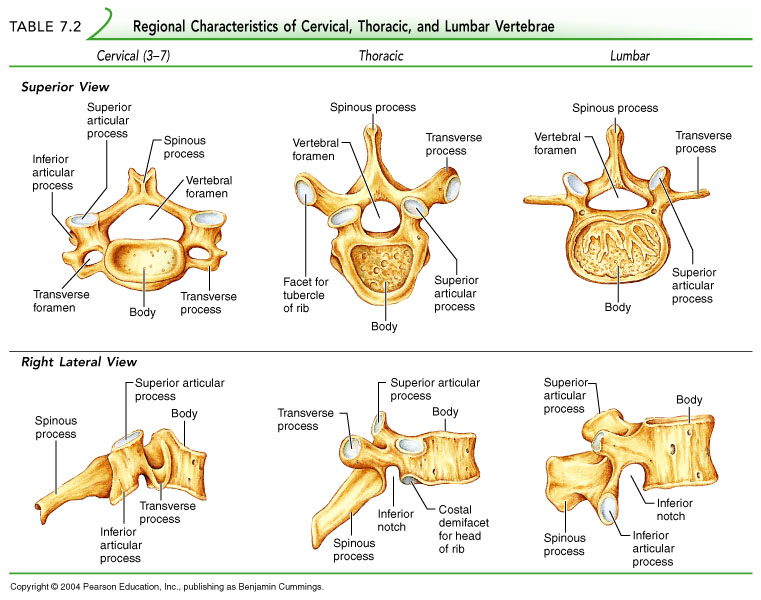 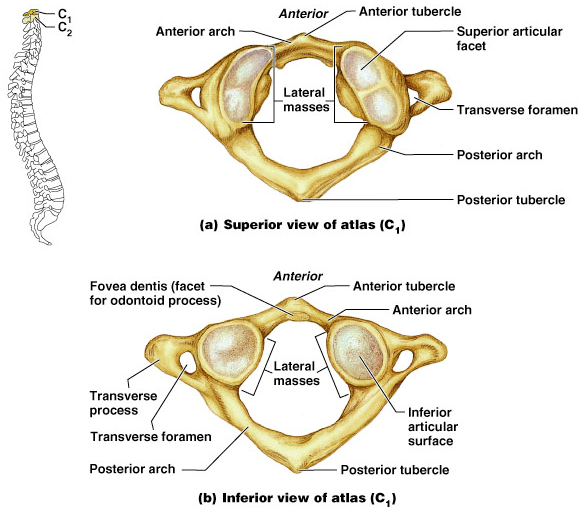 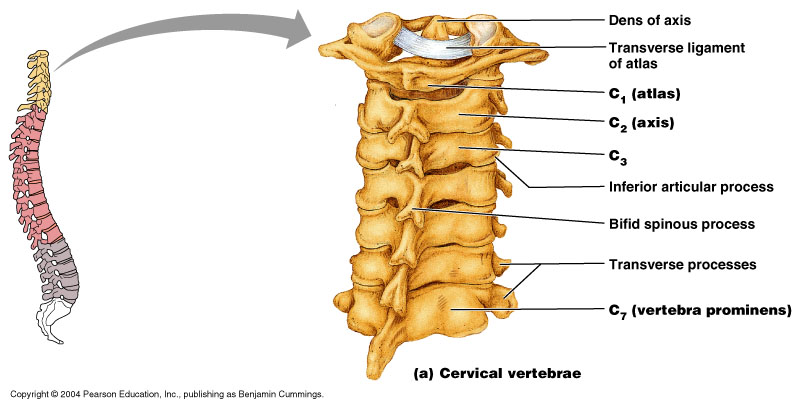 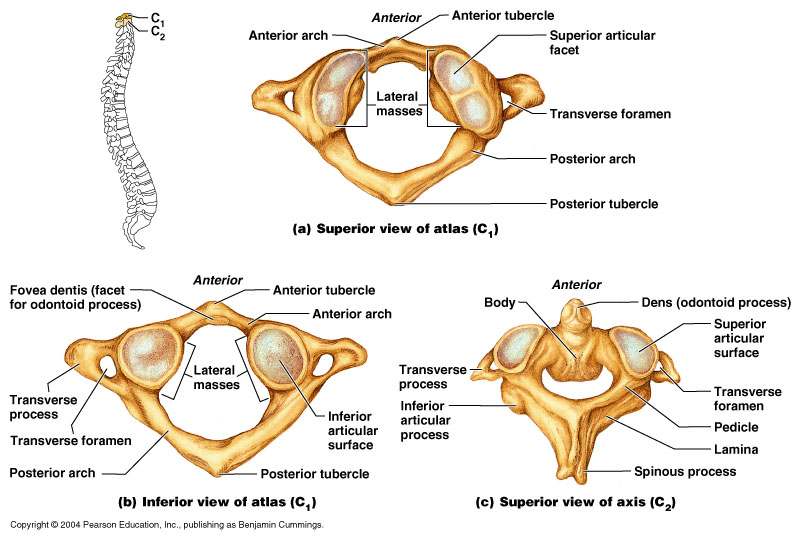 Thoracic VertebraeThere are twelve vertebrae (T1-T12) all of which articulate with ribs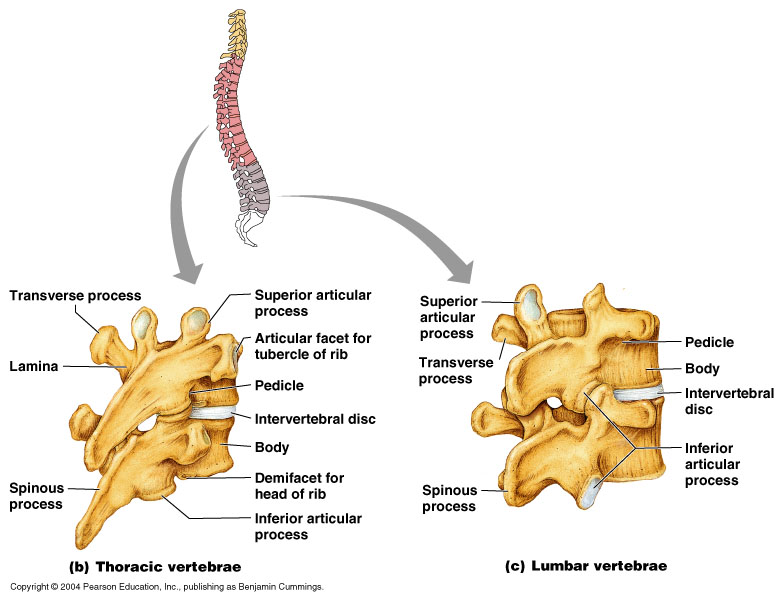 Lumbar VertebraeThe five lumbar vertebrae (L1-L5) are located in the small of the back and have an enhanced weight-bearing functionThey have short, thick pedicles and laminae, flat hatchet-shaped spinous processes, and a triangular-shaped vertebral foramenOrientation of articular facets locks the lumbar vertebrae together to provide stabilitySacrumConsists of five fused vertebrae (S1-S5), which shape the posterior wall of the pelvisIt articulates with L5 superiorly, and with the auricular surfaces of the hip bones Coccyx (Tailbone)The coccyx is made up of four (in some cases three to five) fused vertebrae that articulate superiorly with the sacrumPosterior Sacrum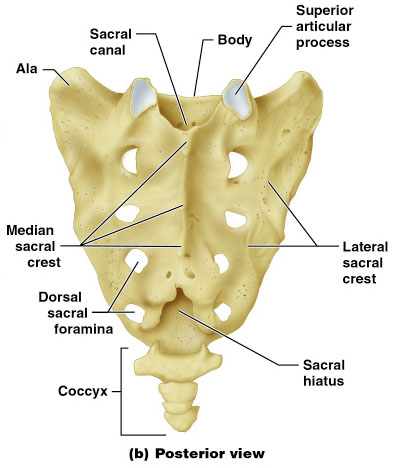 Anterior Sacrum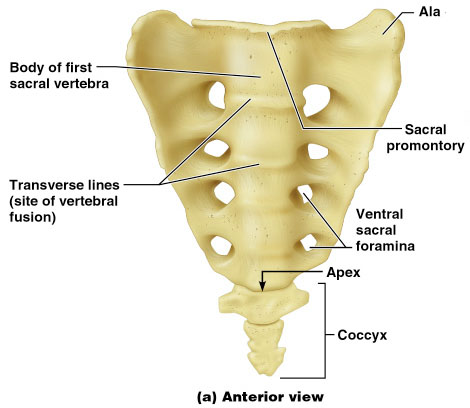 Bony Thorax (Thoracic Cage)The thoracic cage is composed of the thoracic vertebrae dorsally, the ribs laterally, and the sternum and costal cartilages anteriorlyFunctionsForms a protective cage around the heart, lungs, and great blood vesselsSupports the shoulder girdles and upper limbsProvides attachment for many neck, back, chest, and shoulder musclesUses intercostal muscles to lift and depress the thorax during breathing Sternum (Breastbone)A dagger-shaped, flat bone that lies in the anterior midline of the thoraxAnatomical landmarks include the jugular (suprasternal) notch, the sternal angle, and the xiphisternal jointRibsThere are twelve pair of ribs forming the flaring sides of the thoracic cageAll ribs attach posteriorly to the thoracic vertebraeThe superior 7 pair (true, or vertebrosternal ribs) attach directly to the sternum via costal cartilagesRibs 8-10 (false, or vertebrocondral ribs) attach indirectly to the sternum via costal cartilage  Ribs 11-12 (floating, or vertebral ribs) have no anterior attachment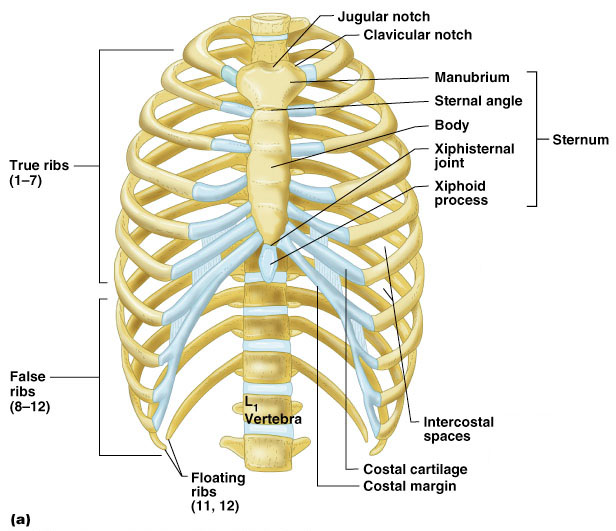 The Appendicular SkeletonAppendicular SkeletonThe appendicular skeleton is made up of the bones of the limbs and their girdlesPectoral girdles attach the upper limbs to the body trunkPelvic girdle secures the lower limbsPectoral Girdles (Shoulder Girdles)The pectoral girdles consist of the anterior clavicles and the posterior scapulaeThey attach the upper limbs to the axial skeleton in a manner that allows for maximum movementThey provide attachment points for muscles that move the upper limbs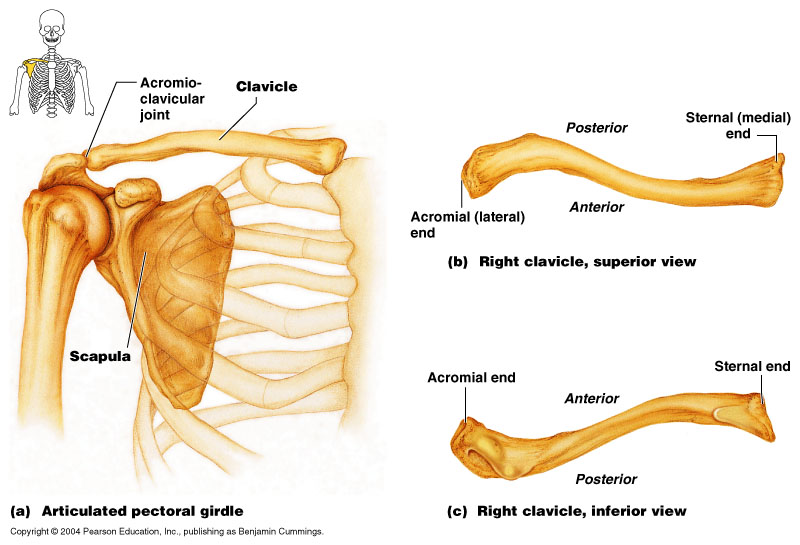 Clavicles (Collarbones)The clavicles are slender, doubly curved long bones lying across the superior thoraxThe acromial (lateral) end articulates with the scapula, and the sternal (medial) end articulates with the sternumThey provide attachment points for numerous muscles, and act as braces to hold the scapulae and arms out laterally away from the bodyScapulae (Shoulder Blades)The scapulae are triangular, flat bones lying on the dorsal surface of the rib cage, between the second and seventh ribsScapulae have three borders and three anglesMajor markings include the suprascapular notch, the supraspinous and infraspinous fossae, the spine, the acromion, and the coracoid process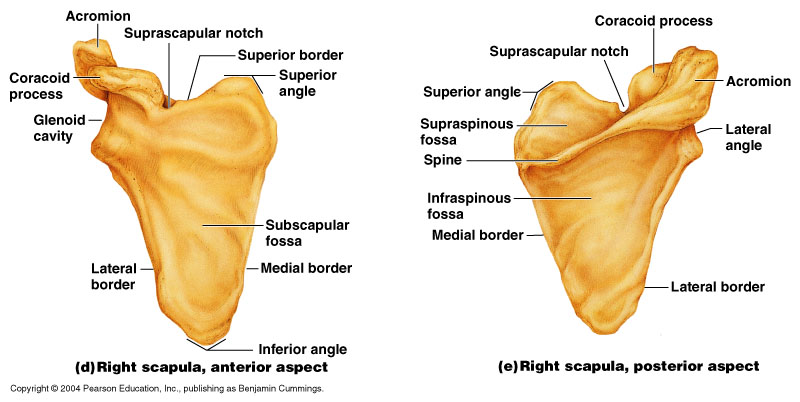 The Upper LimbThe upper limb consists of the arm (brachium), forearm (antebrachium), and hand (manus)Thirty-seven bones form the skeletal framework of each upper limbArm - BrachiumThe humerus is the sole bone of the armIt articulates with the scapula at the shoulder, and the radius and ulna at the elbowForearm - AntebrachiumThe bones of the forearm are the radius and ulna They articulate proximally with the humerus and distally with the wrist bonesThey also articulate with each other proximally and distally at small radioulnar jointsInterosseous membrane connects the two bones along their entire lengthBones of the ForearmUlnaThe ulna lies medially in the forearm and is slightly longer than the radius (non thumb side)Forms the major portion of the elbow joint with the humerusRadiusThe radius lies opposite the ulna and is thin at its proximal end, widened distally (thumb side)The superior surface of the head articulates with the humerusHand - ManusCarpals - Wrist bonesMetacarpals - Palm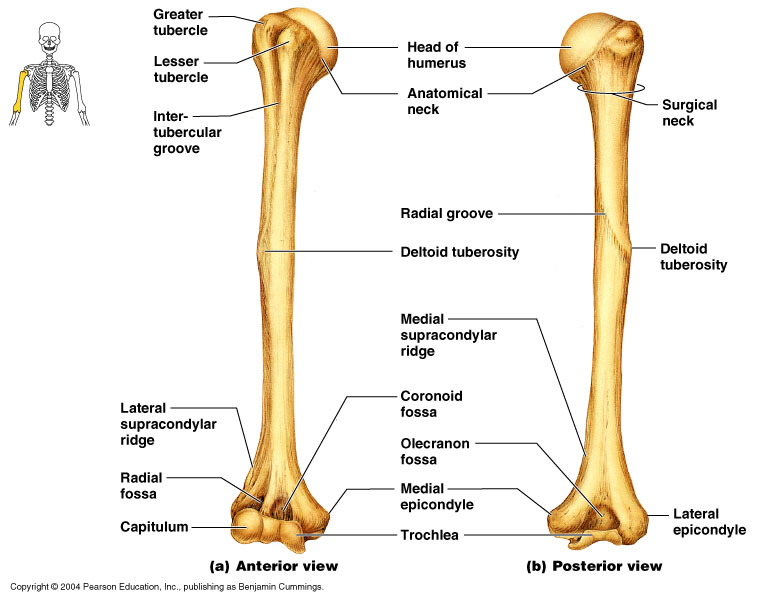 Phalanges - Fingers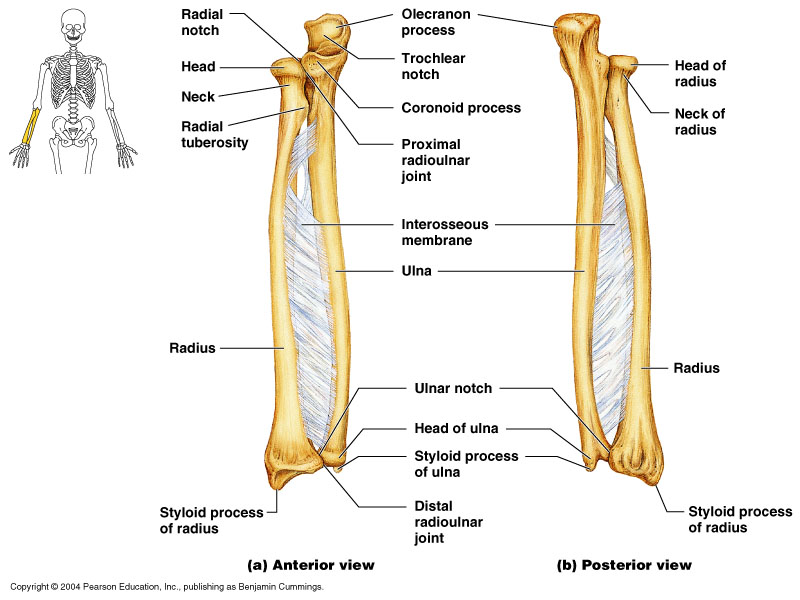 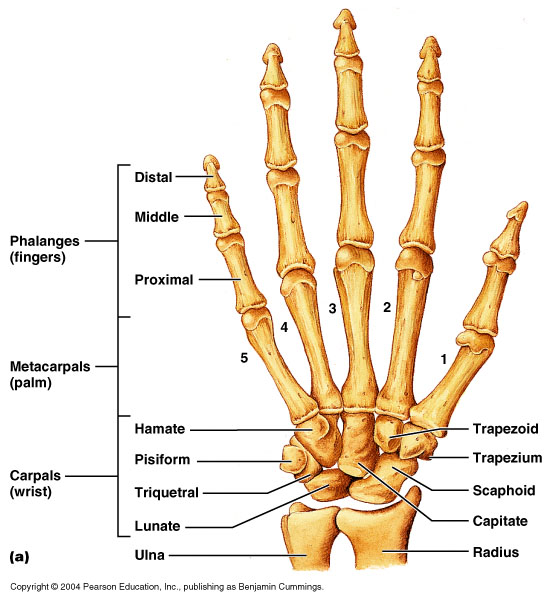 Pelvic Girdle (Hip)The hip is formed by a pair of hip bones Together with the sacrum and the coccyx, these bones form the bony pelvis The pelvisAttaches the lower limbs to the axial skeleton with the strongest ligaments of the bodyTransmits weight of the upper body to the lower limbsSupports the visceral organs of the pelvis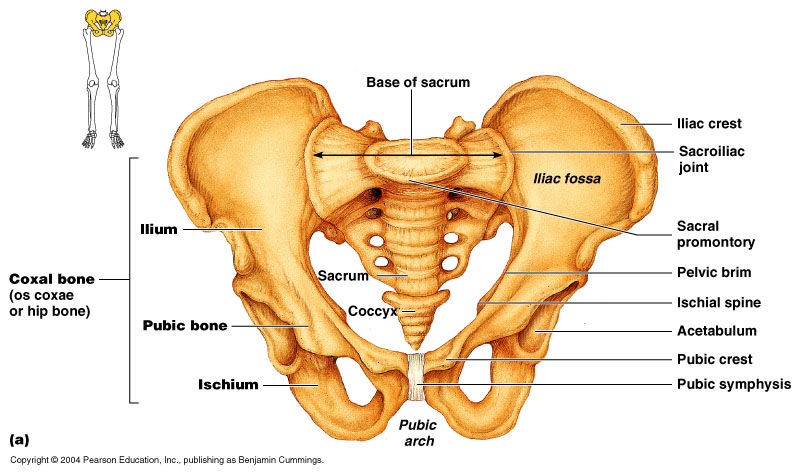 Pelvic Girdle (Hip)Ilium The ilium is a large flaring bone that forms the superior region of the hip boneIt consists of a body and a superior winglike portion called the alaThe broad posterolateral surface is called the gluteal surfaceThe auricular surface articulates with the sacrum (sacroiliac joint)IschiumThe ischium forms the posteroinferior part of the hip boneComparison of Male and Female Pelvic StructureFemale For childbearing MaleFor support of heavier male build and stronger muscles                           Female					           Male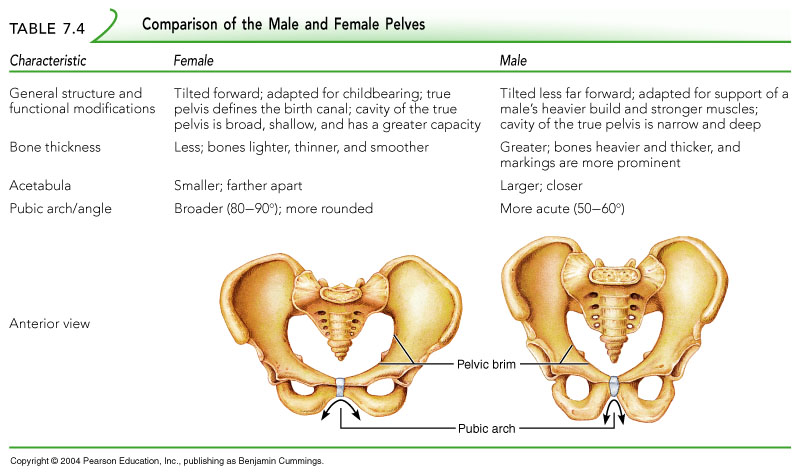 The Lower LimbThe three segments of the lower limb are the thigh, leg, and footThey carry the weight of the erect body, and are subjected to exceptional forces when one jumps or runsFemurThe sole bone of the thigh is the femurThe largest and strongest bone in the bodyIt articulates proximally with the hip and distally with the tibia and fibulaLegThe tibia and fibula form the skeleton of the legThey are connected to each other by the interosseous membraneThey articulate with the femur proximally and with the ankle bones distally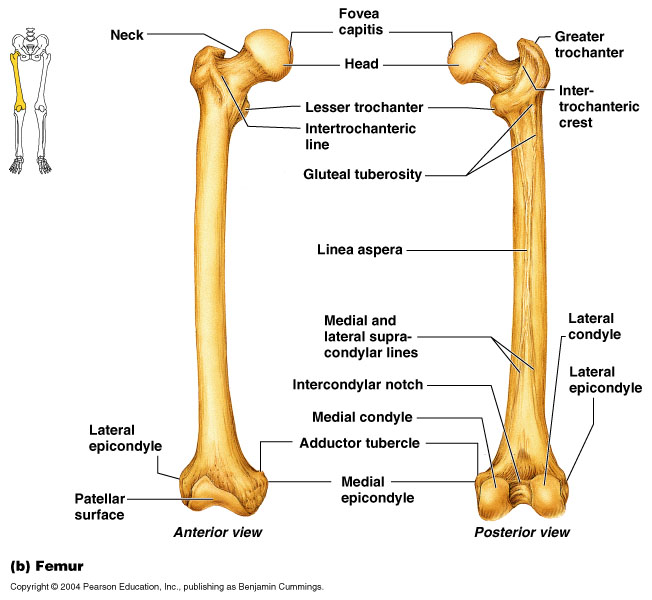 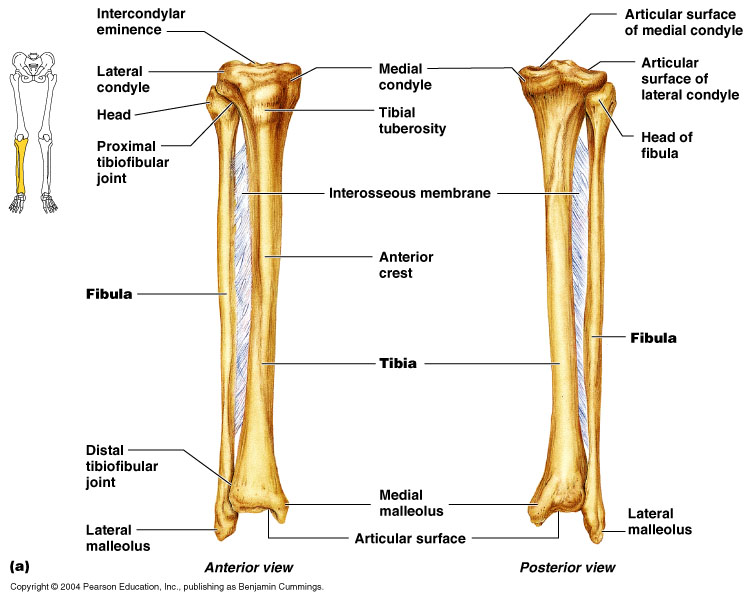 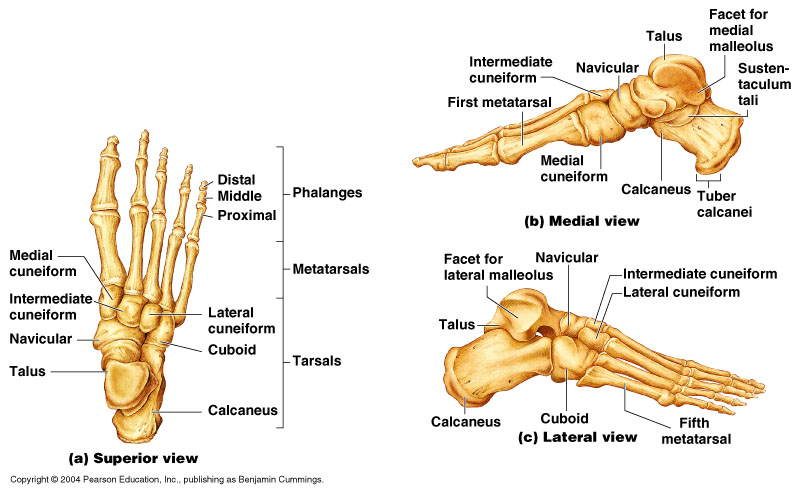 Skeletal Anatomy MnemonicsFacial BonesVirgil Can Not Make My Pet Zebra Laugh!Vomer, Conchae, Nasal, Maxilla, Mandible, Palatine, Zygomatic, LacrimalCarpal Bones                                                                                                         Some Lovers Try Positions That They Cannot Handle        	orStop Letting Those People Touch The Cadaver's Hand		orShe Looks Too Pretty, Try To Catch Her				orShe Like To Play, Try To Catch Her					orProximal row, lateral-to-medial: Scaphoid Lunate Triquetrum PisiformDistal row, lateral-to-medial: Trapezium Trapezoid Capitate HamateTarsal BonesTall Californian Navy Medcial Interns Lay Cuties 			orTiger Cubs Need MILCIn order (right foot, superior to inferior, medial to lateral):Talus, Calcaneus, Navicular, Medial cuneiform, Intermediate cuneiform, Lateral cuneifrom, CuboidTibia vs. Fibula – which is lateral?FibuLA is LAteral.Recognizing and Thoracic vs. Lumbar VertebraExamine vertebral body shape:Thoracic is heart-shaped body since your heart is in your thorax.Lumbar is kidney-bean shaped since kidneys are in lumbar area.